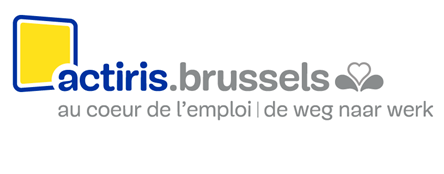 Dossier de candidatureIntroduit dans le cadre de l’appel à projets relatif à la mesureAccompagnement des artistes2019-2022Appel à projets n° AP 1/2019 – ArtistesPlan du dossier de candidaturePréambuleVotre dossier de candidature est l’élément principal sur lequel le comité de sélection se base pour évaluer votre projet. Il est important que celui-ci permette d’apprécier la qualité du projet proposé et de comprendre quelles sont vos spécificités. Par conséquent, nous vous conseillons d’apporter un soin particulier à sa rédaction. Nous attendons que vous y incluiez l’ensemble des informations utiles, même si vous êtes déjà partenaire d’Actiris, en illustrant vos réponses par des exemples concrets tout en allant à l’essentiel. Nous attendons également que vos réponses soient argumentées.Lors de la constitution de votre dossier de candidature, nous vous demandons de vous référer au cahier des charges établi dans le cadre de l'appel à projets AP 1/2019 – Artistes relatif à la mesure Accompagnement des artistes.Le cahier des charges est un cadre général, à décliner selon votre réalité et votre approche méthodologique. Pour que votre dossier de candidature puisse être déclaré recevable, les documents repris au point 7 doivent être joints, dûment complétés, au présent formulaire.Caractéristiques générales de l'opérateur d'emploiIdentification de l'opérateur d'emploiRéférences bancairesPrésentation  de l’opérateur d’emploiPrésentation du projet et du / des partenairesBrève présentation du projetExpériences similaires antérieuresContenu du projetPublic-cible de votre projet Volet d’actionsPour que votre candidature soit recevable, vous devez faire une proposition pour les trois volets d’action identifiés dans le cahier des charges et être capable de les mettre en œuvre. 
InformationAccompagnementRéseautageAutres volets d’actionPertinence du réseau Sous-traitance Evaluation du projet Gestion du projetRessources humainesPromotion du projetCoordination du projet et collaborations avec le réseauEvaluation continue et adaptabilité du projetPreuves de la réalité des actionsProposition financière et objectifs      Montants établis sur une base prévisionnelleDÉPENSES Barème standard de coût unitaire valorisable pour … ETP* 1 en cas d’une candidature, plusieurs en cas d’une candidature en partenariat** Si connus*** Cf. Cahier des charges point E.1§1 : « Les différents montants que peut prendre le barème standard de coût unitaire » RECETTES* 1 colonne par opérateur : vous pouvez ajouter des colonnes ou laissez des colonnes vides. Remplissez le nom de l’opérateur concerné. MONTANT TOTAL DEMANDÉSignatureLe soussigné déclare :que les informations contenues dans ce dossier de candidature sont sincères et véritables ;avoir pris connaissance du cahier des charges n° AP 1/2019 - Artistes.Nom de la personne juridiquement responsable ou ayant le pouvoir de signature : Fonction :Date : Signature :Cachet de l'organisme :NB : Si le dossier est introduit par plusieurs opérateurs, chaque opérateur signe le dossier de candidature, en distinguant lequel est le « porteur de projet » envers Actiris. Liste des documents à joindre au dossier de candidatureStatuts publiés au Moniteur. Délégation de signature (le cas échéant).Bilan financier des 3 dernières années. Document de l'ONSS attestant que l'opérateur a introduit les 4 dernières déclarations trimestrielles requises (en fonction de la date de lancement de l'appel à projets)Document du SPF Finances attestant que l'opérateur d'emploi est en règle en matière de précompte professionnel. Ce document doit avoir été émis dans l'année en cours.Document attestant que l'opérateur d'emploi est en règle vis-à-vis de la TVA (le cas échéant) ou une déclaration sur l’honneur attestant que l’opérateur d’emploi n’est pas soumis à la TVA.Document attestant que l'opérateur d'emploi n'est pas en faillite pour une société ou en liquidation pour une ASBL.Document attestant que l'opérateur d'emploi utilise une comptabilité analytique ou séparée sous forme électronique. Ce document doit contenir une description reprenant au minimum les éléments suivants : nom et date du logiciel, version, options.Organigramme actualisé de l’opérateur.Dans le cas d’une candidature en partenariat : la déclaration d’intention de chaque partenaire dans le projet.Le questionnaire qualitatif (ou tout autre outil développé par l’opérateur) sur l’évaluation de l’acquisition des compétences par le bénéficiaire suite à l’accompagnement suiviNom de l'opérateur:Dénomination et sigle de l'opérateur d'emploi soumissionnaire: Numéro d'entreprise: Nature juridique de l'opérateur d'emploi: Personne(s) de contact pour cet appel à projets : Prénom et Nom : Fonction :  Téléphone :  Fax :  Email :  Personne(s) de contact pour les chercheurs d’emploi et les conseillers emploi  : Prénom et Nom :   Fonction: Téléphone: Fax : Email : Personne(s) juridiquement responsable(s): Prénom et Nom : Fonction: Personne(s) ayant le pouvoir de signature: Prénom et NOM : Fonction: Adresse du siège social:Adresse du lieu où les actions visées par le présent appel à projets seront prestées:Site Internet:L'opérateur d'emploi est-il assujetti à ?       OUI               NONPour les agences d'emploi privées: numéro d'agrément ou autorisation assimilée de  de Bruxelles-Capitale:Compte ouvert au nom de :     Numéro de compte (IBAN) :    BIC :    Nom de la banque :      Décrivez en une page maximum l’historique, la mission et les objectifs de votre organisme et énumérez l'ensemble des activités menées (en ne vous limitant donc pas aux activités visées par le présent appel à projets).Rédigez une brève présentation de votre projet (max. 10 lignes) : ses objectifs, contenus, et spécificités, …Présentez ici les rôles et expertises du promoteur et du / des partenaire(s). Créer autant de lignes que vous avez de partenaires dans votre projet.Présentez ici les rôles et expertises du promoteur et du / des partenaire(s). Créer autant de lignes que vous avez de partenaires dans votre projet.Présentez ici les rôles et expertises du promoteur et du / des partenaire(s). Créer autant de lignes que vous avez de partenaires dans votre projet.Nom de l’opérateurRôle dans le projet (Porteur de projet ou partenaire + références aux actions décrites au point 3.2)Expertise (en lien avec les actions et le public)Expertise (en lien avec les actions et le public)Décrivez brièvement vos expériences similaires au présent appel à projets dans les trois dernières années.Décrivez brièvement vos expériences similaires au présent appel à projets dans les trois dernières années.Décrivez brièvement vos expériences similaires au présent appel à projets dans les trois dernières années.Décrivez brièvement vos expériences similaires au présent appel à projets dans les trois dernières années.Nom de l’organisation qui portait le projet (en cas de candidature introduite en partenariat) et nom du projetPublic (âge, secteur d’activité, autres spécificités)Contenu du projet (objectifs, type d’activités, méthodologie, durée, intensité, ….)Résultats atteints (type sorties positives– voir le cahier des charges
 point 9)L’appel à projet vise les chercheurs d’emploi actifs dans le secteur artistique, ou souhaitant développer des projets de nature artistique. Décrivez de manière détaillée et objectivée :les caractéristiques et besoins du public des artistes bruxellois, et de ses éventuels sous-groupesla manière dont votre projet tient compte de ces différents besoinsSi votre projet s’adresse à un sous-groupe plus spécifique, expliquez, à la lumière des besoins particuliers de ce sous-groupe, en quoi il justifie d’y consacrer l’ensemble de votre projet. L’action d’information vise à présenter une information claire et à jour, neutre, adaptée aux besoins de l’artiste et prenant en compte les évolutions du secteur en la matière. 
Au terme de l’action d’information, le chercheur d’emploi artiste aura soit reçu l’information adéquate le concernant, soit il sera en mesure d’identifier les sources d’information et les ressources pertinentes pour développer sa carrière professionnelle.	Comment organiser-vous les actions d’information auprès du public-cible ?Décrivez en détail : 
- les thématiques abordées
- les modalités de mise en œuvre  
- la méthodologie
- la durée de l’action- La fréquence de l’action - la/les langues dans la/lesquelle(s) le service est fourni- les moyens que vous mettrez en œuvre pour garder vos connaissances à jour avec les évolutions du secteurVous pouvez annexer tout document étayant l’action (outils, exemples de documents, références méthodologiques, etc.).  Si certaines de vos activités sont prévues en collaboration avec d’autres organisations. Précisez, pour chacune, le nom des organisations, leur expertise,  les relations avec le public cible et les modalités de collaborations entre vous. (Cette collaboration peut exister dans le cadre d’une candidature en partenariat ou en dehors.)L’accompagnement a pour objectif final d’habiliter l’artiste dans sa capacité à concevoir, mettre en œuvre et mener un projet artistique. Comment concevez-vous le(s) dispositif(s) d’accompagnement auprès du public-cible ? 
Quels en sont les objectifs intermédiaires/finaux? 
Pour chaque étape intermédiaire (si votre accompagnement est composé de plusieurs dispositifs) et au terme de l’accompagnement, qu’est-ce que le bénéficiaire aura atteint/sera capable de faire ? 
Décrivez en détail : 
- le contenu de l’accompagnement
- la forme que prend l’accompagnement (individuel, en groupe, en continu, par intervalle,…)
- les modalités de mise en œuvre  
- la méthodologie et les outils 
- la durée (maximum 12 mois)- la/les langues dans la/lesquelle(s) le service est fourniVous pouvez annexer tout document étayant l’action (outils, exemples de documents, références méthodologiques, etc.).  L’accompagnement vise également l’acquisition/le renforcement de compétences de gestion de carrière de l’artiste. Quelles sont les compétences que vous identifiez pour le public-cible dans le cadre de l’accompagnement et comment cet objectif s’insère-t-il dans l’accompagnement ? Si certaines de vos activités sont prévues en collaboration avec d’autres organisations. Précisez, pour chacune, le nom des organisations, leur expertise,  les relations avec le public cible et les modalités de collaborations entre vous. (Cette collaboration peut exister dans le cadre d’une candidature en partenariat ou en dehors.)Les dispositifs de réseautage ont pour objectif de favoriser la rencontre et l’échange entre artiste et employeurs du secteur et encouragent l’émergence de nouvelles collaborations. Quel(s) dispositif(s) comptez-vous mettre en place pour atteindre cet objectif ? 
Comment ce dispositif permet de créer des liens avec des employeurs susceptibles de faire appel à/recruter l’artiste ? 
Comment ce dispositif permet de rapprocher les artistes entre eux ?Décrivez en détail : 
- le contenu du dispositif
- les modalités de mise en œuvre  
- la méthodologie et les outils- la/les langues dans la/lesquelle(s) le service est fourni- la durée- la fréquence Vous pouvez annexer tout document étayant l’action (outils, exemples de documents, références méthodologiques, etc.).  Si certaines de vos activités sont prévues en collaboration avec d’autres organisations. Précisez, pour chacune, le nom des organisations, leur expertise, les relations avec le public cible et les modalités de collaborations entre vous. (Cette collaboration peut exister dans le cadre d’une candidature en partenariat ou en dehors.)Si vous identifiez d’autres volets d’action pertinents par rapport au public-cible et à ses besoins, vous pouvez les décrire ici. Décrivez en détail :  
- le contenu de l’action - les objectifs - la plus-value pour le bénéficiaire au terme de l’action
- les modalités de mise en œuvre  
- la méthodologie et les outils de suivi- la durée - le mode de financement proposéAvec quels partenaires du secteur artistique au niveau local, régional, national, européen et/ou international collaborez-vous à l’heure actuelle ? 
Quelles sont les modalités de collaborations avec ces entités ? 

Comment pensez-vous mobiliser ce réseau dans la mise en œuvre des actions prévues ? Pour cet appel à projets, la sous-traitance est permise sous certaines conditions définies dans le cahier des charges. 
Si vous faites appel à des experts externes dans le cadre de la réalisation des activités prévues, décrivez quelles actions sont concernées et le nom de l’entité (organisation/personne physique) qui en aura la charge. 
Comment s’effectue l’articulation entre vos activités et celles prises en charge par le sous-traitant ? Quelles en sont les modalités de collaboration ? 
Comment allez-vous vous assurer du suivi et la qualité des actions mises en œuvre par le sous-traitant ? 
 Etant donné qu’une partie des actions prévues porte sur l’acquisition/le renforcement de compétences, un outil d’évaluation de ces dimensions doit être élaboré et mis en œuvre auprès des bénéficiaires. Un exemple d’outil vous est fourni dans les annexes du cahier des charges. Vous êtes libres de vous en inspirer, de le modifier ou de faire une proposition sur base de vos réflexions/expériences. 
Sur base du contenu et de la méthodologie de votre accompagnement ;
Quelles compétences de gestion de carrière allez-vous évaluer auprès des bénéficiaires ? 
Quel outil proposez-vous ? 
Vous devez joindre au dossier de candidature l’outil que vous avez élaboré à cet effet. En fonction de l’outil proposé, quelles sont les modalités de mise en œuvre pratique (distribution de l’outil, récolte des données, traitement, reporting) ?Décrivez les fonctions et les expériences utiles des personnes qui seront directement affectées au projet, ainsi que leur affectation en équivalent temps plein, d’une manière qui permet d’évaluer si les compétences requises pour mettre en œuvre le projet tel que décrit au-dessus, seront présentes. Il s’agit ici uniquement des personnes qui travailleront sur les actions directement liées au projet (actions que vous avez décrites). Décrivez les fonctions et les expériences utiles des personnes qui seront directement affectées au projet, ainsi que leur affectation en équivalent temps plein, d’une manière qui permet d’évaluer si les compétences requises pour mettre en œuvre le projet tel que décrit au-dessus, seront présentes. Il s’agit ici uniquement des personnes qui travailleront sur les actions directement liées au projet (actions que vous avez décrites). Décrivez les fonctions et les expériences utiles des personnes qui seront directement affectées au projet, ainsi que leur affectation en équivalent temps plein, d’une manière qui permet d’évaluer si les compétences requises pour mettre en œuvre le projet tel que décrit au-dessus, seront présentes. Il s’agit ici uniquement des personnes qui travailleront sur les actions directement liées au projet (actions que vous avez décrites). Décrivez les fonctions et les expériences utiles des personnes qui seront directement affectées au projet, ainsi que leur affectation en équivalent temps plein, d’une manière qui permet d’évaluer si les compétences requises pour mettre en œuvre le projet tel que décrit au-dessus, seront présentes. Il s’agit ici uniquement des personnes qui travailleront sur les actions directement liées au projet (actions que vous avez décrites). Décrivez les fonctions et les expériences utiles des personnes qui seront directement affectées au projet, ainsi que leur affectation en équivalent temps plein, d’une manière qui permet d’évaluer si les compétences requises pour mettre en œuvre le projet tel que décrit au-dessus, seront présentes. Il s’agit ici uniquement des personnes qui travailleront sur les actions directement liées au projet (actions que vous avez décrites). Décrivez les fonctions et les expériences utiles des personnes qui seront directement affectées au projet, ainsi que leur affectation en équivalent temps plein, d’une manière qui permet d’évaluer si les compétences requises pour mettre en œuvre le projet tel que décrit au-dessus, seront présentes. Il s’agit ici uniquement des personnes qui travailleront sur les actions directement liées au projet (actions que vous avez décrites). Opérateur 
(si candidature en partenariat)Fonction (Intitulé et description en lien avec le projet + nom de l’employeur si candidature en partenariat)Expérience pertinente (minimum le nombre d’années d’ancienneté reconnu par l’employeur), diplômes et/ou qualifications utiles pour la fonction et le projet% ETP affecté au projetStatut (ACS, …)Prénom et NOM(si personne déjà engagée)Comment comptez-vous assurer la promotion du projet et en garantir l’attractivité pour les chercheurs d’emploi, les employeurs et les professionnels susceptibles d’orienter vers votre projet? Développez en quelques lignes l’argumentaire destiné au(x) public(s)-cible. A titre d’illustration, vous pouvez joindre des supports déjà existants (ce qui ne dispense nullement de répondre à cette question de manière suffisamment précise et détaillée).Précisez les canaux de communication que vous comptez utiliser. Pendant la durée de votre projet, vous allez faire appel à différents intervenants (voir questions ci-dessus) : décrivez comment vous allez entretenir votre réseau et comment les collaborations entre vous et ces intervenants seront organisées.Si vous avez introduit votre candidature en partenariat, expliquez aussi comment vous allez coordonner les actions des différentes partenaires dans votre projet et assurer le suivi de l’ensemble du projet. Démontrez votre capacité d’évaluer en continu la mise en œuvre du projet (méthodologie, actions et objectifs), et à l’adapter en fonction des caractéristiques et besoins des artistes. Décrivez les méthodes, et outils et activités prévus à cette fin. Décrivez quels sont les documents que vous utiliserez pour prouver la réalité de la réalisation des actions pour chaque participant (en plus de l’enregistrement des actions dans le dossier du chercheur d’emploi)Par exemple : documents signés par les participants ou adressés aux participants, listes de présences signées, suivi des rendez-vous, document écrit présentant les conclusions du bilan et les grandes lignes du projet professionnel, CV, etc.Vous pouvez annexer des documents en guise d’illustration.Actiris demandera ces preuves lors du contrôle de la réalité de la réalisation de l’action. L’objectif total pour tous les partenaires en termes de nombre de chercheurs d’emploi pour la mesure est indiqué ci-dessous (par volet d’action): 
 
Ces données doivent vous aider à situer votre objectif par rapport à l’objectif total de la mesure. Vous devez proposer un caseload total, c’est-à-dire le nombre total de chercheurs d’emploi que vous accompagnerez. Ce caseload total doit être ventilé par volet d’action selon les minima suivants : 
- 25 % du caseload total doit être alloué aux actions d’information ;- 25 % du caseload total doit être alloué aux actions d’accompagnement ;- 10 % du caseload total doit être alloué aux actions de réseautage.
1) En tenant compte de la méthodologie décrite dans ce dossier de candidature, combien de chercheurs d’emploi par an un ETP travaillant directement sur votre projet pourra accompagner pour chacun des volets d’action ? 
Détaillez la manière dont ce chiffre a été calculé et le résultat visé. 2) Quel est le nombre total de chercheurs d’emploi par an que vous pouvez accompagner pour chacun des volets d’action (nombre chercheurs d’emploi x nombre ETP demandé) ?Si vous avez proposé d’autres volets d’action que ceux décrits dans le cahier des charges, donnez également un objectif chiffré sur le nombre de bénéficiaires et le résultat visé.Opérateur*Prénom et nom**Qualification reconnue***Ancienneté reconnue***Part d’ETP affectée au projetMontant en €***Total des dépenses :Total des dépenses :Total des dépenses :Total des dépenses :Total des dépenses :Montant en € liés à l’opérateur 1*Montant en € liés à l’opérateur 2*Montant en € liés à l’opérateur 3*Montant total en €Subventions ACS perçues relatives aux frais de salaires directs imputés à la subventionAutres subventions perçues relatives aux frais de salaires directs imputés à la subventionAutres recettes prévuesTotal des recettes :  Montant en €Montant estimé (DÉPENSES moins RECETTES) :